AFFIDAVIT OF EXEMPTION ON RELIGIOUS GROUNDS FROM MONTANA SCHOOL IMMUNIZATION LAW AND RULES_________________________________	_________________	___________	________Student's Full Name	Birth Date	Age	GenderSchool: 	If student is under 18, name of parent, guardian, or other person responsible for student’s care and custody:Name:	Street address and city:	Telephone:	I, the undersigned, swear or affirm that immunization againstDiphtheria, Pertussis, Tetanus (DTaP, DT, Tdap)	PolioMeasles, Mumps and Rubella (MMR)	Varicella (chickenpox) Haemophilus Influenzae Type b (Hib)is contrary to my religious tenets and practices.I also understand that:I am subject to the penalty for false swearing if I falsely claim a religious exemption for the above-named student [i.e. a fine of up to $500, up to 6 months in jail, or both (Sec. 45-7-202, MCA)];In the event of an outbreak of one of the diseases listed above, the above-exempted student may be excluded from school by the local health officer or the Department of Public Health and Human Services until the student is no longer at risk for contracting or transmitting that disease; andA new affidavit of exemption for the above student must be signed, sworn to, and notarized yearly, before the start of the school year and kept together with the State of Montana Certificate of Immunization (HES-101) in the school’s records.Signature of parent, guardian, or other person	Date responsible for the above student’s care andcustody; or of the student, if 18 or older: 	Subscribed and sworn to before me this 	day of 	, 	. Seal			Signature:  Notary Public for the State of MontanaPrint Name: Notary Public for the State of MontanaResiding in  	My commission expires  	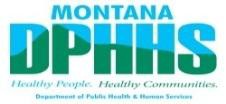 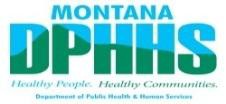 